               budgies for saleMost colours including violets, Pieds and Lutino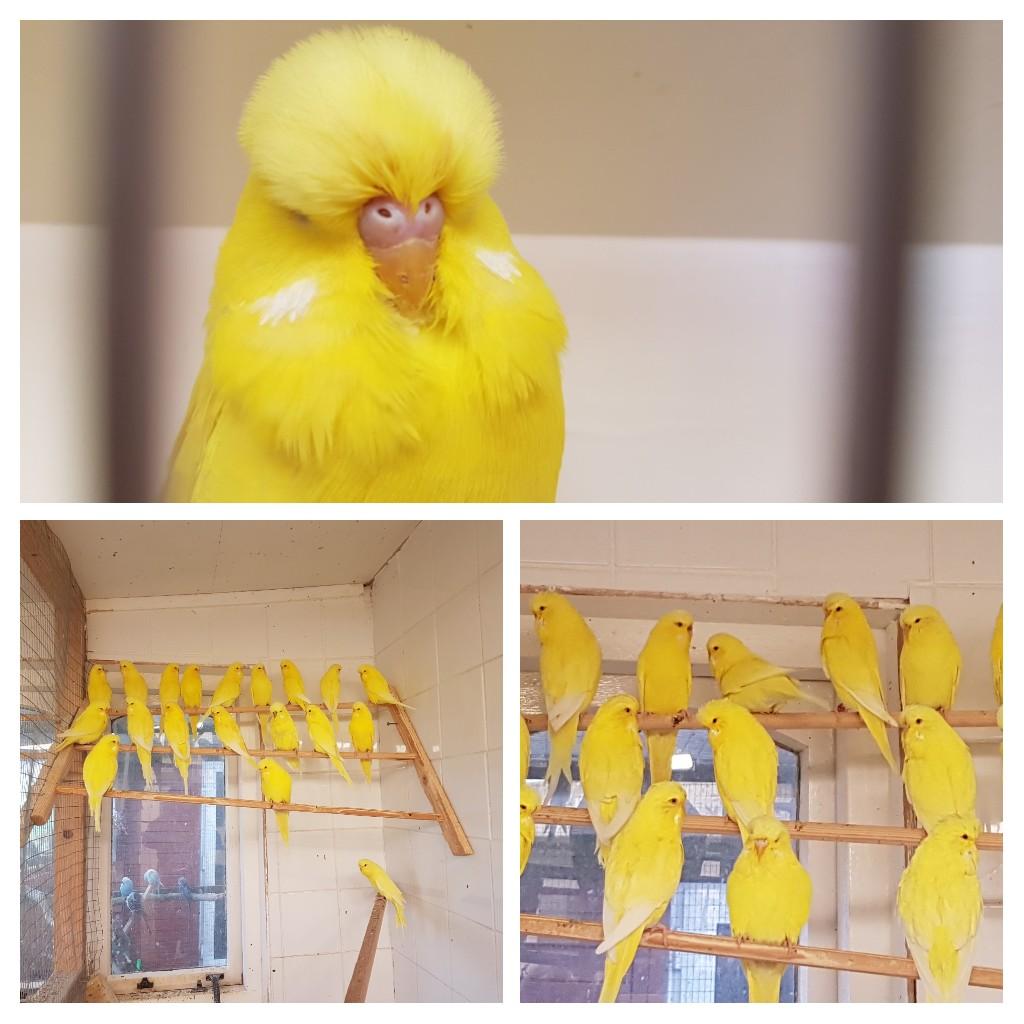 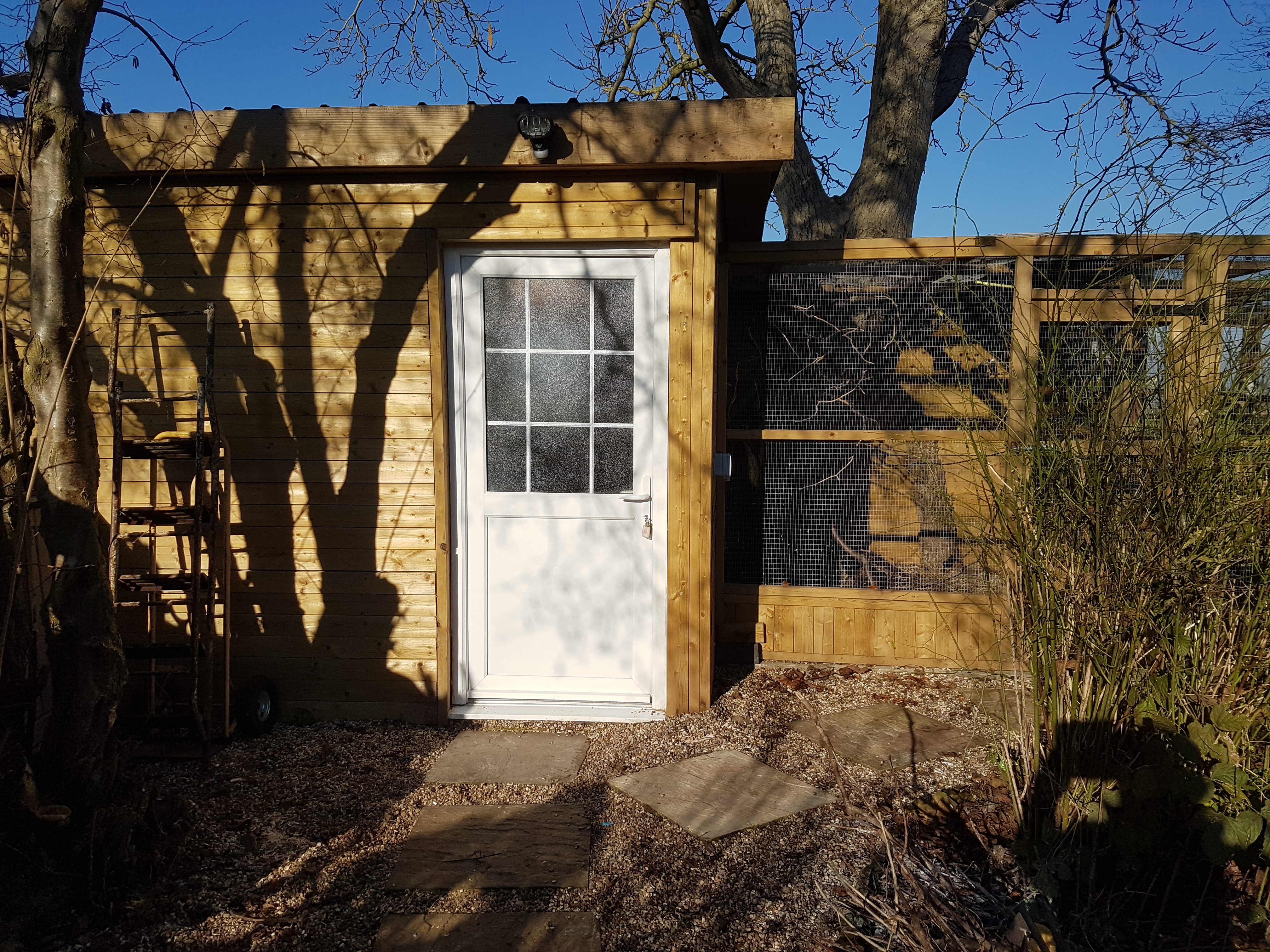 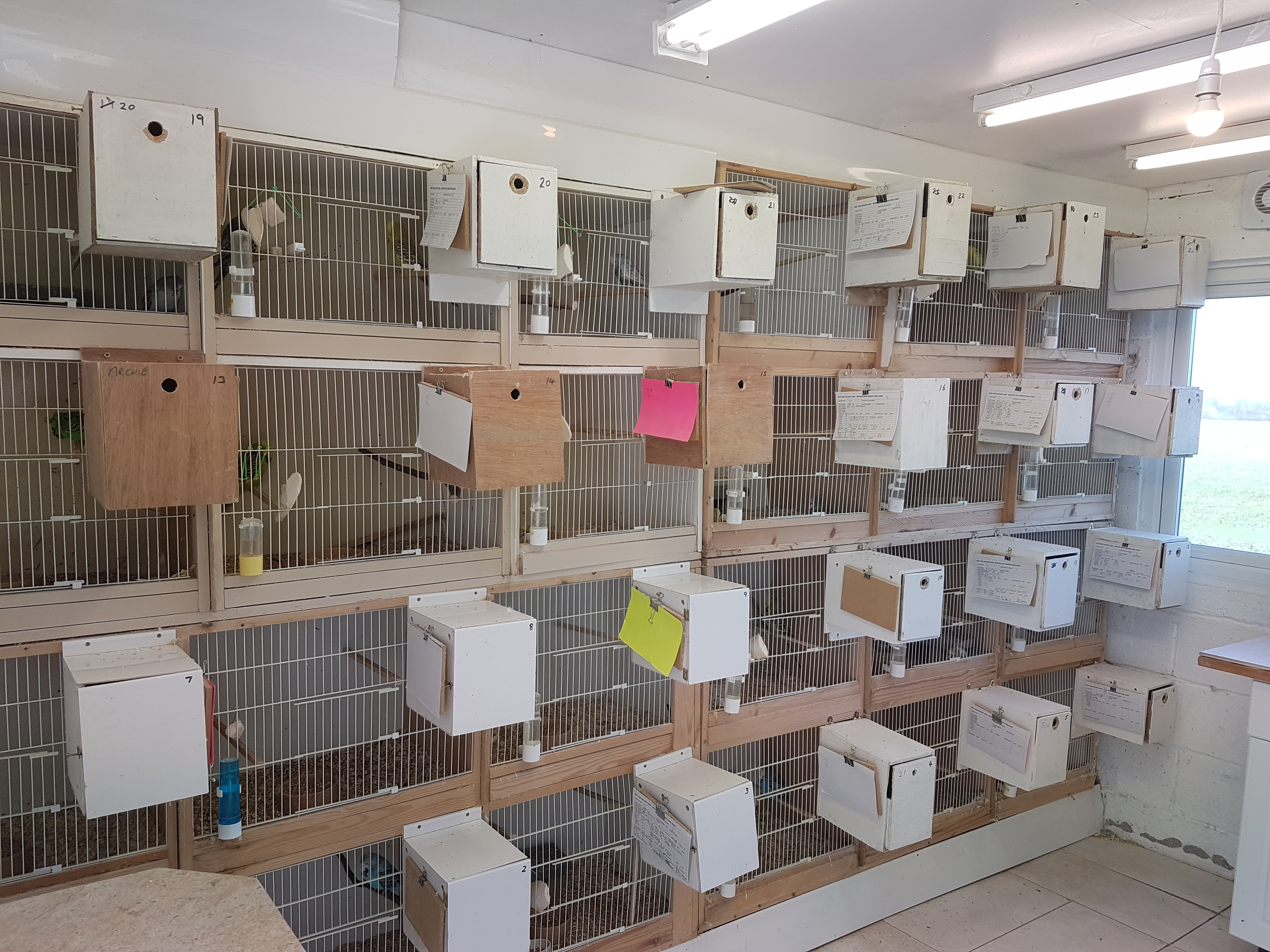 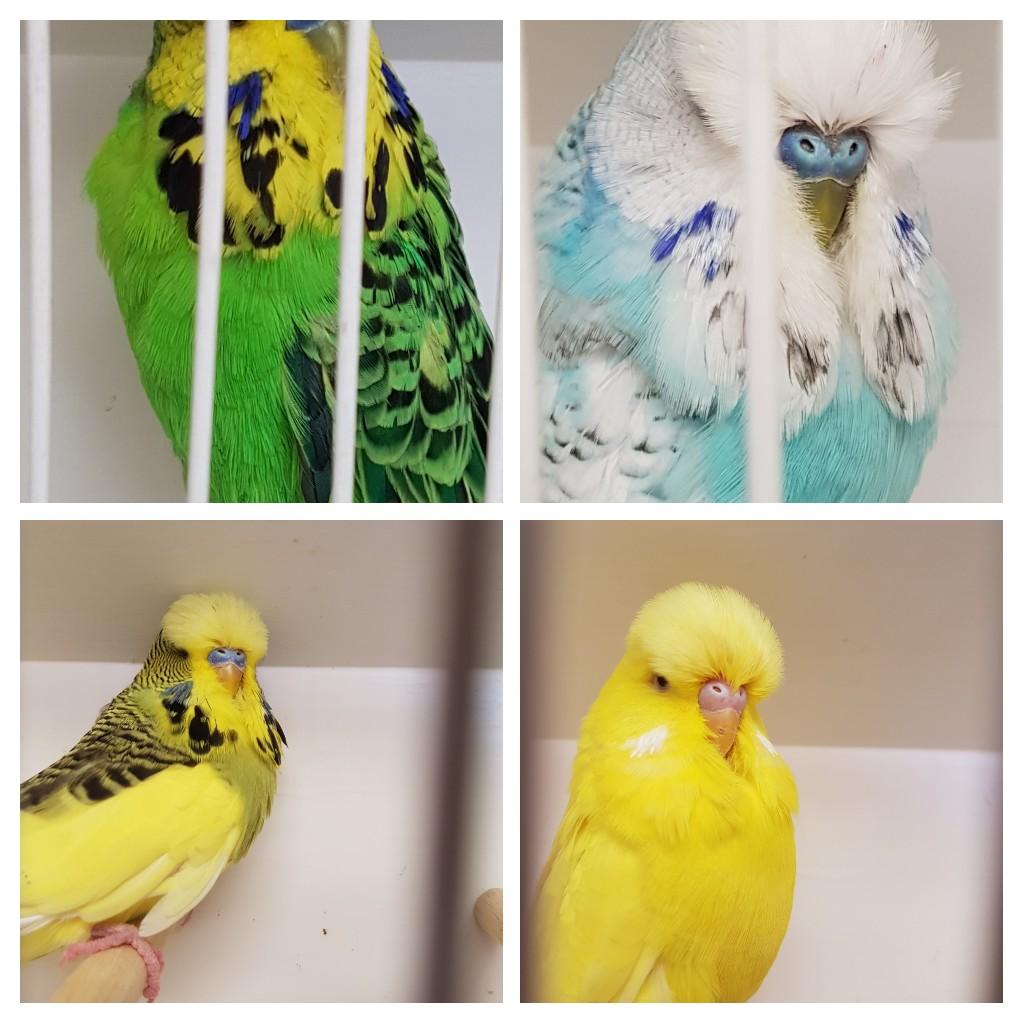 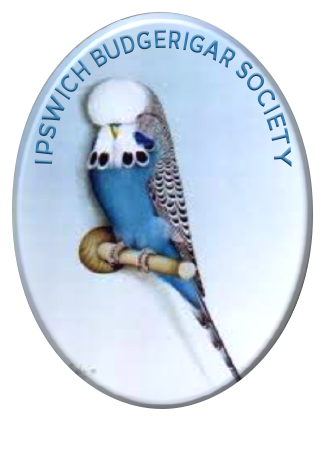 